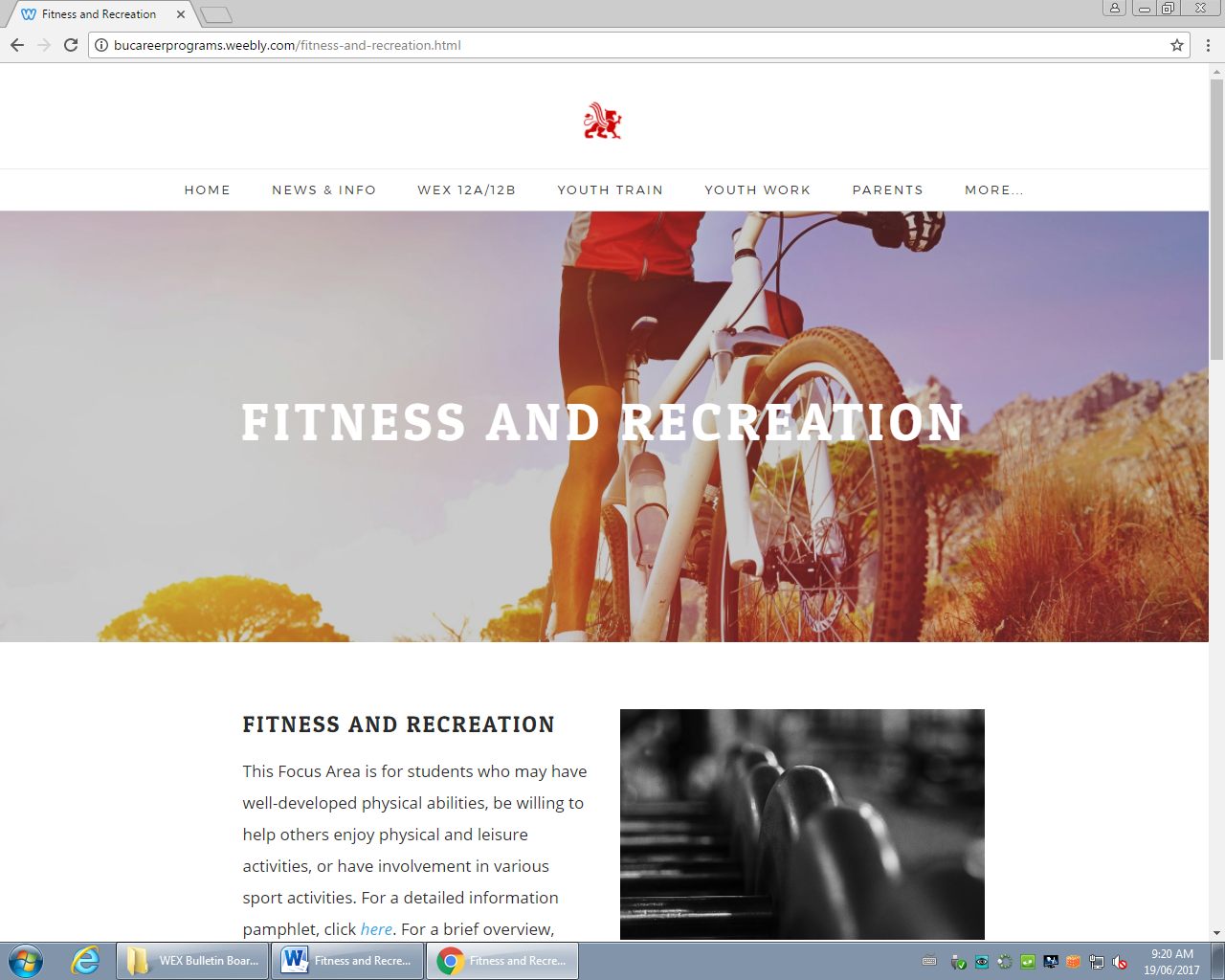 What is it? This Focus Area is for students who may have well-developed physical abilities, be willing to help others enjoy physical and leisure activities, or have involvement in various sport activities. Career areas that match this Focus Area:AthleticsRecreationPersonal healthWellnessCoaching and team performanceSample placements for this Focus Area through WEX 12A/12B:Steve Nash Fitness CentreSurrey Gymnastic SocietyThe Hockey ShopCranked (sports supplements food & shake bar)